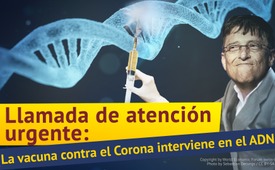 Llamada de atención urgente: ¡La vacuna contra el Corona interviene en el ADN!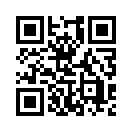 Según la declaración oficial del gobierno alemán, la pandemia de la Corona no terminará hasta que haya una vacuna disponible para la población.
Sin embargo, numerosos expertos de alto nivel advierten del gran peligro que representan las nuevas vacunas, ya que interfieren directamente con el ADN humano y deben desarrollarse a un ritmo rápido. ¡Bill Gates espera 700.000 casos de daños por vacunación!
Sin embargo, los medios de comunicación ocultan en gran medida estos peligros. Por eso esta urgente llamada de atención no es sólo una llamada de atención, sino una llamada para difundir esta información vital!Tras meses de restricciones masivas de los derechos personales, muchas personas esperan de nuevo una "vida normal", con todas las libertades personales. Según la Ministra Federal de Investigación, Anja Karliczek, la clave de este retorno radica únicamente en una nueva vacuna que aún debe ser desarrollada. Según Tagesschau, el gobierno federal planea gastar hasta 750 millones de euros en esto. Un documento de puntos clave del Gobierno Federal lo expresa sin dudas en pocas palabras: "La pandemia de la corona terminará cuando haya una vacuna disponible para la población. Esta peculiar definición del final de la pandemia de la corona plantea la cuestión: ¿Podría ser que el lobista de la vacunación Bill Gates tenga más influencia en el gobierno de lo que se admite oficialmente? Según una entrevista de la ARD del 12 de abril de 2020, le gustaría vacunar a toda la población mundial de 7.000 millones de personas contra la corona. Sin embargo, incluso Gates tuvo que admitir en una entrevista que espera 700.000 casos de daño por la vacuna corona. Dado que muchos daños irreversibles de la vacunación, como la narcolepsia de la enfermedad del sueño, ya tuvieron que ser reconocidos después de la "campaña de vacunación contra la gripe porcina", es probable que este pronóstico sea muy subestimado. 
Hoy les traemos una urgente llamada de atención advirtiéndoles del peligro aún mayor que representan las nuevas vacunas contra los virus corona, porque estas vacunas intervienen directamente en el ADN de los humanos. Estas llamadas vacunas de ARN podrían causar mucho más que los 700.000 casos de daños en las vacunas ya predichos por Gates.
Esta preocupación es confirmada por un gran número de expertos. Aquí hay sólo dos ejemplos:

Dr. med. Wolfgang Wodarg es un especialista en pulmones, jefe de la oficina de salud, miembro del SPD del Bundestag de 1994 a 2009, presidente de la comisión de salud del Bundestag alemán, iniciador de la comisión de investigación de la gripe porcina. 
Como médico y político de la salud dice: "Esta vacuna altera genéticamente a la persona que es vacunada. Nos estamos molestando por las plantas y animales modificados genéticamente. Ahora vamos a ser genéticamente modificados por tales vacunas [...]. Ahora miles de millones de personas serán vacunadas. Esto es completamente irresponsable. Sólo puedo recomendar a la gente: No dejes que tus hijos se vacunen, no te vacunes con una vacuna tan descuidada producida en tan poco tiempo. Eso es beneficiarse."

El profesor Dr. Stefan Hockertz es un científico alemán, director del Instituto de Farmacología y Toxicología Experimental y Clínica del Hospital Universitario de Eppendorf de 2003-2004; Hockertz trabaja por cuenta propia desde 2004.
Explica la nueva vacuna de ARN de la siguiente manera: Es "material genético libre [...] para ser llevado directamente a nuestras células y luego ser leído de nuestras células". Esto significa claramente una modificación genética de los humanos. ...] En particular, no sabemos si este material genético no se incorpora también a las células germinales, es decir, a los óvulos de la mujer o a los espermatozoides del hombre, y por lo tanto se hereda. 

Obviamente, los fabricantes de vacunas también son conscientes del riesgo de alteraciones genéticas, ya que los participantes en los ensayos clínicos de estas nuevas "vacunas genéticas" deben comprometerse a una anticoncepción estricta.
El hecho de que estos irresponsables "experimentos genéticos" en humanos no se jueguen con cartas abiertas también queda demostrado por el hecho de que la Ley de Ingeniería Genética no prohíbe las modificaciones genéticas directamente en los humanos, sino que las excluye por definición. El hecho de que el legislador también haya liberado a los fabricantes de vacunas de toda responsabilidad por los daños a la vida y la integridad física de los ciudadanos causados por la vacuna en el caso de las vacunas recomendadas o prescritas es un escándalo político sin precedentes. 

CONCLUSIÓN: Una vacuna basada en la manipulación genética no acabará de ninguna manera con una pandemia, pero podría provocar una dramática catástrofe humana. 
Los alimentos modificados genéticamente deben declararse abiertamente como tales y son rechazados estrictamente por la mayoría de la población. Muchas más personas se opondrían rigurosamente a la vacunación si se les informara abiertamente y de forma transparente de que altera directamente sus propios genes. Aquí se cruza definitivamente una línea roja, porque la población sólo es inocente porque los medios de comunicación casi nunca informan críticamente sobre las vacunaciones. Por lo tanto, la pregunta clave es: ¿por qué los medios de comunicación no informan detalladamente a la población sobre los riesgos de la vacunación con ARN? ¿Podría este irresponsable ocultamiento o tranquilidad haber sido comprado por los ingresos de la publicidad farmacéutica?
Queridos espectadores, 
¿estás de acuerdo en que la gente debe ser advertida inmediatamente de esta "vacunación genética" de alto riesgo? ¿Pero quién advertirá a la gente desprevenida cuando los medios de comunicación están irresponsablemente silenciosos? Sólo hay una salida: informar a tantas personas como sea posible. Por lo tanto, apoye nuestra urgente llamada de atención distribuyendo este video AHORA en las plataformas sociales a través del enlace insertado. De esta manera, la crisis de la corona no terminará con una vacuna, sino con un pueblo despierto.de Klaus W./kw, strFuentes:Necesidad de vacunación:
https://www.tagesschau.de/inland/geld-corona-impfstoff-101.html
https://www.bundesfinanzministerium.de/Content/DE/Standardartikel/Themen/Schlaglichter/Konjunkturpaket/2020-06-03-eckpunktepapier.pdf?__blob=publicationFile&amp;v=9
https://www.youtube.com/watch?v=LoWXXjTdiEI

Bill Gates predice 700.000 víctimas de la vacunación corona
https://kenfm.de/bill-gates-prognostiziert-700000-opfer-durch-corona-impfung/
https://d33wjekvz3zs1a.cloudfront.net/wp-content/uploads/2020/05/Gates-700000-Dead.mp4?_=1

Casos de vacunación contra la gripe porcina:
https://www.youtube.com/watch?v=1--c2SBYlMY
https://www.spiegel.de/gesundheit/diagnose/schweinegrippe-impfstoff-pandemrix-risiken-wurden-ignoriert-a-1229144.html
https://www.spiegel.de/gesundheit/diagnose/schweinegrippe-impfung-schweden-entschaedigt-narkolepsie-patienten-a-1092175.html
https://www.aerztezeitung.de/Medizin/Schlafkrankheit-nach-Impfung-Lebenslange-Rente-231107.html

Dr. Wolfgang Wodarg
https://de.wikipedia.org/wiki/Wolfgang_Wodarg
https://www.youtube.com/watch?v=1YFR13uRolE
https://www.wodarg.com/impfen/

El profesor Stools
https://de.wikipedia.org/wiki/Stefan_Hockertz
https://vimeo.com/437116241(Min. 33:15)

Obligación de los participantes en el ensayo clínico
https://clinicaltrials.gov/ct2/show/NCT04283461?term=vaccine&amp;cond=covid-19&amp;draw=2

Ley de Ingeniería Genética 
https://www.gesetze-im-internet.de/gentg/BJNR110800990.html

Responsabilidad por los daños causados por la vacunación
https://de.wikipedia.org/wiki/Impfschaden#Haftung
https://www.gesetze-im-internet.de/ifsg/__60.htmlEsto también podría interesarle:#Corona - www.kla.tv/CoronaKla.TV – Las otras noticias ... libre – independiente – no censurada ...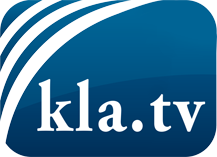 lo que los medios de comunicación no deberían omitir ...poco escuchado – del pueblo para el pueblo ...cada viernes emisiones a las 19:45 horas en www.kla.tv/es¡Vale la pena seguir adelante!Para obtener una suscripción gratuita con noticias mensuales
por correo electrónico, suscríbase a: www.kla.tv/abo-esAviso de seguridad:Lamentablemente, las voces discrepantes siguen siendo censuradas y reprimidas. Mientras no informemos según los intereses e ideologías de la prensa del sistema, debemos esperar siempre que se busquen pretextos para bloquear o perjudicar a Kla.TV.Por lo tanto, ¡conéctese hoy con independencia de Internet!
Haga clic aquí: www.kla.tv/vernetzung&lang=esLicencia:    Licencia Creative Commons con atribución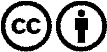 ¡Se desea la distribución y reprocesamiento con atribución! Sin embargo, el material no puede presentarse fuera de contexto.
Con las instituciones financiadas con dinero público está prohibido el uso sin consulta.Las infracciones pueden ser perseguidas.